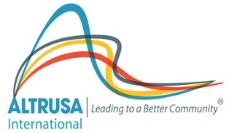 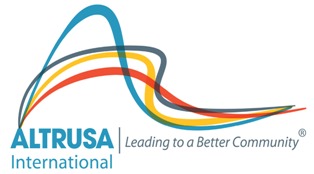 SCHOLARSHIP APPLICATIONPlease type or print clearlyName_________________________________ Date of Birth_____Address (street)__________________________________________Address (mailing)________________________________________	Email Address __________________________________________Telephone (home/cell)_______________(work)________________Present Employment______________________________________How many dependents do you have? _________________________High School graduated from _____________________Year_____Address_______________________________________________HiSET/GED (General Education Development) Year_________________School you plan to attend_________________________________Years completed to date__________________________________Note: Please provide proof of enrollment, i.e. Letter of AcceptanceSubject area you plan to pursue___________________________________________________________________________________Short-term goals and long-term goals – please attach a separate sheet.Estimate of education expenses per year:1.  Tuition				$________________2.  Fees, books, etc			$________________3.  Room & Board			$________________4.  Transportation			$________________5.  Other expenses			$________________Total expenses						  $_____________ How do you plan to meet these education expenses?Please estimate per year what you expect to receive from:1. Spouse and/or parents			$_______________2.  Your own earnings/savings		$_______________3.  Scholarship or grants			$_______________4.  Financial Aid				$_______________5.  Government/bank loans		$_______________6.  Other sources				$_______________      Please specify				$_______________TOTAL								$____________ Asset Information:  Do you own ______ or rent _____ your residence?Do you own or lease the vehicle(s) you drive? ______________________ Past employment (2 years) _______________________________________________________________________________________________________________________________________________________________________________________ List memberships and participation in school and community orgs. and activities; including number of years in each, honors, awards or other achievements.____________________________________________________________________________________________________________________________________________________________________________________14. Please describe any unusual circumstances you feel may warrant attention      for financial consideration – please attach a separate sheet if needed. __________________________________________________________________________________________________________________________     15. Please attach 3 current letters of recommendation from an employer,              clergy person, teacher, counselor, etc.16. Completed application must be received by Wednesday, March 31, 2021.  	 	Send to: 		Shirley Currier		P.O. Box 954		Meredith, NH  03253For further information call Shirley Currier, 279-8772.Signature:________________________________Date:__________________